危険物取扱者試験受験準備講習会受講案内　伊達地方危険物安全協会では、下記により乙種第４類危険物取扱者試験受験準備講習会を実施します。記１　講習日時　２日間（受付８時４５分から）　　令和５年２月２日（木）・３日（金）　午前９時から午後５時まで２　講習会場　　伊達福祉センター　２階　中会議室（伊達市前川原１７－１）※会場が変更となっておりますのでご注意ください３　受講対象者　　乙種第４類危険物取扱者試験（丙種も可）の受験者４　受講定員　　２０名５　受講手続き　　危険物取扱者試験受験準備講習会申込書に必要事項を記入し、中央消防署又は各分署へ申し込みください。６　受講料　　ア　会員又は会員所属事業所に勤務する者　　３，０００円　　イ　ア以外の者　　　　　　　　　　　　　　４，０００円７　講習用テキスト　　２０２２年度版乙種第４類危険物取扱者受験教科書　１，８００円　　（テキストは、最寄りの消防署等で購入してください）８　受付期間　　令和４年１２月１２日（月）から令和５年１月２７日（金）まで。９　その他(1)　新型コロナウイルスの感染状況によっては、講習会の開催を取りやめることがあります。(2)　新型コロナウイルス感染症対策として、講習会場入室時に検温を実施します。３７．５度以上の発熱のある方又は風邪症状がある方については、受講を控えていただきます。その他感染防止策の詳細については、伊達地方消防組合ホームページに「感染防止策チェックリスト」を掲載していますので、ご確認ください。(3)　マスク（不織布）の着用及び手指の消毒にご協力願います。(4)　受講料は講習会当日（初日）に徴収します。【講習会場案内】　伊達福祉センター（伊達市前川原１７－１）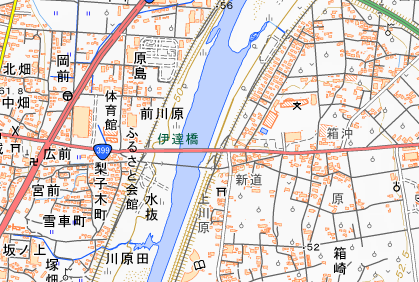 危険物取扱者試験受験準備講習会申込書　　　　　　　　　　　　　　　　　　　　　令和　　年　　月　　日伊達地方危険物安全協会長　様標記講習会に、下記のとおり申し込みます。記　　備考　１　事業所所在地及び名称は、会員に限り記入すること。　　　２　※印の欄は、記入しないこと。受講者会員・非会員の別会員・非会員の別会　員　　・　　非会員会　員　　・　　非会員受講者勤務先の名称勤務先の名称受講者氏名氏名受講者住所住所〒〒受講者連絡先連絡先TELTEL受講者は下記の事業所に勤務していることを証明します。（会員に限る。）　事業所　　所在地　　名　称　　　　　　　　　　　　　　　　　　　　　　　　　印　　　　受講者は下記の事業所に勤務していることを証明します。（会員に限る。）　事業所　　所在地　　名　称　　　　　　　　　　　　　　　　　　　　　　　　　印　　　　受講者は下記の事業所に勤務していることを証明します。（会員に限る。）　事業所　　所在地　　名　称　　　　　　　　　　　　　　　　　　　　　　　　　印　　　　受講者は下記の事業所に勤務していることを証明します。（会員に限る。）　事業所　　所在地　　名　称　　　　　　　　　　　　　　　　　　　　　　　　　印　　　　受講者は下記の事業所に勤務していることを証明します。（会員に限る。）　事業所　　所在地　　名　称　　　　　　　　　　　　　　　　　　　　　　　　　印　　　　※　受　　付　　欄※　受　　付　　欄※　経　　過　　欄※　経　　過　　欄※　受　講　料　欄※　受　講　料　欄